INDIAN SCHOOL AL WADI AL KABIR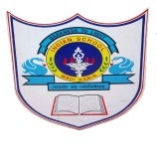 DEPARTMENT OF COMPUTER SCIENCEACADEMIC YEAR: 2016-2017: CLASS : XISUBJECT: INFORMATICS PRACTICESANNUAL SYLLABUS PLANMonthNo. of working days/periodsWeekWeekNo. of periodsTopicQ.B./work sheetActivitiesMonthNo. of working days/periodsFromToNo. of periodsTopicQ.B./work sheetActivitiesApril 20162 Days6th April 20167th April 20163Hardware Concepts - Computer Security, Types of SoftwareAcademic Year BeginsApril 20165 Days10th April 201614th April 20169Types of Software – Virus – Worms – Spyware – Spam – Cookies – Firewall –etc., IDE – IntroductionWorksheetApril 20165 Days17th April 201621st April 20169Basic IDE Controls (Label / Text Field / Button / Text Area / Option Button / Check Box etc.,5 Days24th April 201628th April 20169Data Types, Variables – Parsing Methods in IDEWorksheetMay 20164 Days1st May 20165th May 20167Control Structures – BasicsMay 20165 Days8th May 201612th May 20169Decision StructureWorksheetMay 20165 Days15th May 201619th May 20165Unit Test – I - Revision for Unit Test - IMay 20165 Days22nd May 201626th May 20165Unit Test – I - Revision for Unit Test - I3 Days29th May 201631st May 20165Java Net Beans I and IIJune 20164 Days1st June 20166th June 20167Flow of Control – for, while and do..while loopAugust 20164 Days1st Aug 20164th Aug 20167Flow of Control – Conversion of loopsWorksheetAugust 20165 Days7th Aug 201611th Aug 20169Unit Test - II - Revision for Unit Test - IIAugust 20164 Days14th Aug 201619th Aug 20167Unit Test - II - Revision for Unit Test - IIAugust 20164 Days21st Aug 201625th Aug 20167Java GUI programming using swing - III4 Days28th Aug 201631st Aug 20167Java GUI programming using swing - IIIWorksheetSeptember 20166 Days1st Sep 20168th Sep 201611Snapshot programs using radio button, check box, combo box and list box Programming guidelinesSeptember 20163 Days11th Sep 201615th Sep 20165RevisionSeptember 20165 Days18th Sep 201622nd Sep 2016Assessment - I September 20165 Days25th Sep 201629th Sep 2016Assessment - I October 20163 Days3rd Oct 20166th Oct 20165DBMS ConceptsOctober 20164 Days9th Oct 201613th Oct 20167DBMS ConceptsOctober 20165 Days16th Oct 201620th Oct 20169Introduction to MySQL – DDL & DMLOctober 20165 Days23rd Oct 201627th Oct 20169MYSQL – Create, Alter, Drop, DescWorksheetNovember 20163 Days1st Nov 20163rd Nov 20165MYSQL – Creating Table with Constraints, Primary, Unique, Not Null, Check, DefaultNovember 20165 Days6th Nov 201610th Nov 20169My SQL DML – Insert, DeleteNovember 20165 Days13th Nov 201617th Nov 20169My SQL DML – Update with other queries with revisionWorksheetNovember 20165 Days20th Nov 201624th Nov 20169My SQL – Select using FROM, WHERE, Order By clauseNovember 20164 Days27th Nov 201630th Nov 20167My SQL – Select using Group By Clause - My SQL Queries – Select using % and _ charactersWorksheetDecember 20165 Days4th Dec 20168th Dec 2016Assessment - II December 20164 Days11th Dec 201615th Dec 2016Assessment - II 4 Days18th Dec 201621st Dec 2016Assessment - IIJanuary 20175 Days15th Jan 201719th Jan 20179MYSQL functions – String FunctionsJanuary 20174 Days22nd Jan 201726th Jan 20179MYSQL functions  - Mathematical and Date FunctionsWorksheetJanuary 20173 Days29th Jan 201731st Jan 20175IT Applications – Ecommerce, E Learning – E GovernanceWorksheetFebruary 20177 Days1st Feb 20179th Feb 201712RevisionFebruary 20175 Days12th Feb 201716th Feb 20179Revision5 Days19th Feb 201723rd Feb 2017Assessment - III3 Days26th Feb 201728th Feb 2017Assessment - IIITotal167 Days234